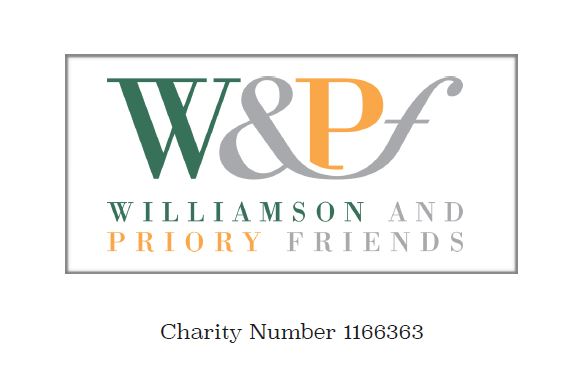 2022 Standing Order FormTO BE SENT TO YOUR OWN BANKThe annual membership fee is £10 and Membership runs from January to December.Members joining mid-year should renew in the following January.Members joining in October, November or December are eligible for membership until the end of the following year.Additional Donations are optional and of course very welcome to support our activities at the Williamson Art Gallery and Birkenhead Priory.How to pay your subscription by Standing OrderPlease make a payment now, with future payments on a date in January.Payee account name:  Williamson and Priory FriendsSort code:  40 10 22                Account number:     42384523Please give your Surname and Postcode as a reference and set this up with your bank.TO BE SENT TO YOUR OWN BANK